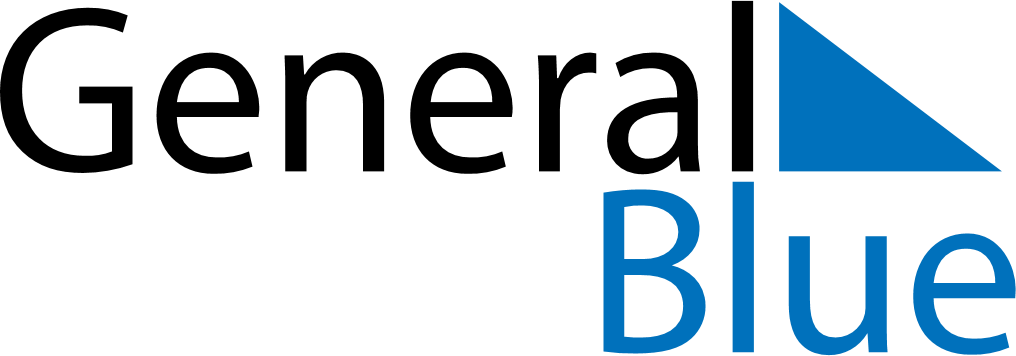 May 2023May 2023May 2023GreenlandGreenlandMondayTuesdayWednesdayThursdayFridaySaturdaySunday1234567Prayer Day89101112131415161718192021Ascension Day22232425262728Pentecost293031Whit Monday